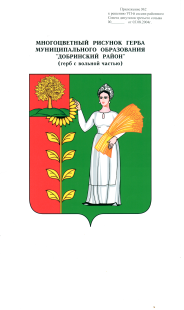 АДМИНИСТРАЦИЯ СЕЛЬСКОГО ПОСЕЛЕНИЯ ДУРОВСКИЙ СЕЛЬСОВЕТДобринского муниципального района Липецкой областиП О С Т А Н О В Л Е Н И Е23.08.2021г.                                  с.Дурово                                              №  41О внесении изменений в Положение "О комиссии администрации сельского поселения Дуровский сельсовет по соблюдению требований к служебному поведению муниципальных служащих и урегулированию конфликта интересов"Рассмотрев экспертное заключение правового управления администрации Липецкой области № 04-3654 от 12.08.2021г. на постановление администрации сельского поселения Дуровский сельсовет Добринского муниципального района  от 25.02.2016 №22 "О Положении "О комиссии администрации сельского поселения Дуровский сельсовет по соблюдению требований к служебному поведению муниципальных служащих и урегулированию конфликта интересов" в целях приведения нормативного правового акта в соответствие с действующим законодательством, руководствуясь Уставом сельского поселения Дуровский сельсовет, администрация сельского поселения Дуровский сельсовет ПОСТАНОВЛЯЕТ: 1.Внести изменения в Положение "О комиссии администрации сельского поселения Дуровский сельсовет по соблюдению требований к служебному поведению муниципальных служащих и урегулированию конфликта интересов", утвержденное администрацией сельского поселения Дуровский сельсовет 25.02.2016 №22, согласно приложению.2. Настоящее постановление вступает в силу с момента его обнародования. 3. Контроль за исполнением настоящего постановления оставляю за собой.Глава администрации  сельского поселения  Дуровский сельсовет						Л.И.ЖдановаПриняты  постановлением администрации  сельского поселения  Дуровский сельсовет  от 23.08.2021 г. № 41Изменения  в Положении "О комиссии администрации сельского поселения Дуровский сельсовет по соблюдению требований к служебному поведению муниципальных служащих и урегулированию конфликта интересов"Внести в Положение "О комиссии администрации сельского поселения Дуровский сельсовет по соблюдению требований к служебному поведению муниципальных служащих и урегулированию конфликта интересов", утвержденное постановлением администрации сельского поселения Дуровский сельсовет 25.02.2016 №22 следующие изменения: 1. Положение "О комиссии администрации сельского поселения Дуровский сельсовет по соблюдению требований к служебному поведению муниципальных служащих и урегулированию конфликта интересов" дополнить приложением 1 следующего содержания:Приложение 1к Положению "О комиссии администрации сельского поселения Дуровский сельсовет по соблюдению требований к служебному поведению муниципальных служащих и урегулированию конфликта интересов"Комиссия  по соблюдению требований к служебному поведению муниципальных служащих и урегулированию конфликта интересов в администрации сельского поселения Дуровский сельсоветПредседатель комиссии – Жукова Елена Валерьевна - старший специалист  1разряда администрации  сельского поселения,Секретарь комиссии – Глотова Марина Алексеевна -  специалист 1 разряда администрации сельского поселения,Члены комиссии:Пономарева Елена Николаевна - заведующая библиотекой – филиалом №7 с.Дурово МБУК «Добринская централизованная библиотечная система».Зверева Елена Алексеевна - уборщик служебных помещений администрации сельского поселения Дуровский сельсоветПономарева Ольга Александровна - директор Дуровского сельского дома культуры (по согласованию)